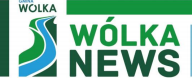 Wydawca Gmina Wólka Adres redakcji: Jakubowice Murowane 8, 20-258, Lublin 62 tel.: 81 478 17 69,  tel. kom. 885 822 821 faks: 81 746 50 01 e-mail: emilia.sikorska@wolka.pl Zgoda na wykorzystanie wizerunku na podstawie : ROZPORZĄDZENIA PARLAMENTU EUROPEJSKIEGO I RADY (UE)  2016/679 z dnia 27 kwietnia 2016 r. w sprawie ochrony osób fizycznych w związku z przetwarzaniem  danych osobowych i w sprawie swobodnego przepływu takich danych oraz uchylenia dyrektywy  95/46/WE (ogólnego rozporządzenia o ochronie danych) 1. Wyrażam zgodę na nieodpłatne używanie, wykorzystanie i rozpowszechnianie mojego  wizerunku/wizerunku mojego dziecka* …………………………………………………………………………………………………………………………………………………… …………………………………………………………………………………………………………………………………………….,  Proszę wpisać drukowanymi literami imię i nazwisko swoje i/lub swojego dziecka utrwalonego jakąkolwiek techniką na wszelkich nośnikach (w tym w postaci fotografii i  dokumentacji filmowej) przez: Gminę Wólka na potrzeby realizowanych następujących działań  promocyjnych:  a) w czasopiśmie pod nazwą „Wólka News”, którego wydawcą jest Gmina Wólka z siedzibą w Jakubowicach Murowanych 8, 20-258 Lublin 62,  b) na stronie www.wolka.pl, c) na gminnym portalu społecznościowym,  d) aplikacjach mobilnych wykorzystywanych przez Gminę Wólka, e) innych materiałach informacyjnych, 2. Niniejsza zgoda jest nieodpłatna, nie jest ograniczona ilościowo, czasowo ani terytorialnie.  3. Dla potrzeb zgodnie z pkt. 1. mój wizerunek/wizerunek mojego dziecka* może być użyty do  różnego rodzaju form elektronicznego przetwarzania, kadrowania i kompozycji, a także  zestawiony z wizerunkami innych osób, może być uzupełniony towarzyszącym komentarzem,  natomiast nagrania filmowe z jego udziałem mogą być cięte, montowane, modyfikowane,  dodawane do innych materiałów powstających na potrzeby jw. oraz w celach informacyjnych.  4. Niniejsza zgoda obejmuje wszelkie formy publikacji, w szczególności rozpowszechnianie w Internecie (w tym na stronach internetowych: www.wolka.pl oraz portalach  społecznościowych: Facebook, Twitter, YouTube itp.) oraz zamieszczenie w materiałach  promocyjnych i informacyjnych Gminy Wólka. Mój wizerunek/wizerunek mojego dziecka* nie  może być użyty w formie lub publikacji dla mnie obraźliwej lub naruszać w inny sposób moich  dóbr osobistych. Ponadto oświadczam, że zapoznałem się z treścią karty informacyjnej dotyczącej przetwarzania  danych osobowych moich i mojego dziecka na podstawie zgody rodzica obowiązującej w gminie  Wólka. ………………………………………… (data) ……………………………………………… (czytelny podpis osoby wyrażającej  zgodę) *niepotrzebne skreślić bądź pozostawić nieskreślone, jeśli wyrażamy zgodę na upublicznienie wizerunku swojego  i swojego dziecka